TRABALHO DE PSI3012 – EXERCÍCIOSNOME: Giuliana Baratto Barone 					Nº USP 8988362NOME: Izabel Cristina Vieira Gomes Ferrari 			Nº USP 9016995RESOLUÇÕESResolução 1a) 1/ Req = 1/100 + 1/200 + 1/300 => Req = 600/11 ΩAssim, para uma tensão de 9 V, temos P = U²/R = 9²x11/600 = 1,5 Wb) Como 9,0 V é a tensão mínima para que o resistor de 300 Ω acenda, a potência mínima (Pm) para que isso aconteça é fornecida por: Pm = U²/R = 9²/300 = 0,27 WJá que a potência mínima é a mesma para os três resistores, para o de 200 Ω, temos:Pm = U’²/R’ => 0,27 = U’²/200 => U’ = 7,3 VResolução 2a) Dos gráficos, obtemos T = 4.10-9 s. Como f = 1/ T, temos que f = 1/4.10-9 Hz = 250 MHz.b) Como a potência (P) é dada pelo produto entre a ddp (U) e a corrente (i), (P = Ui), podemos obter o seguinte gráfico: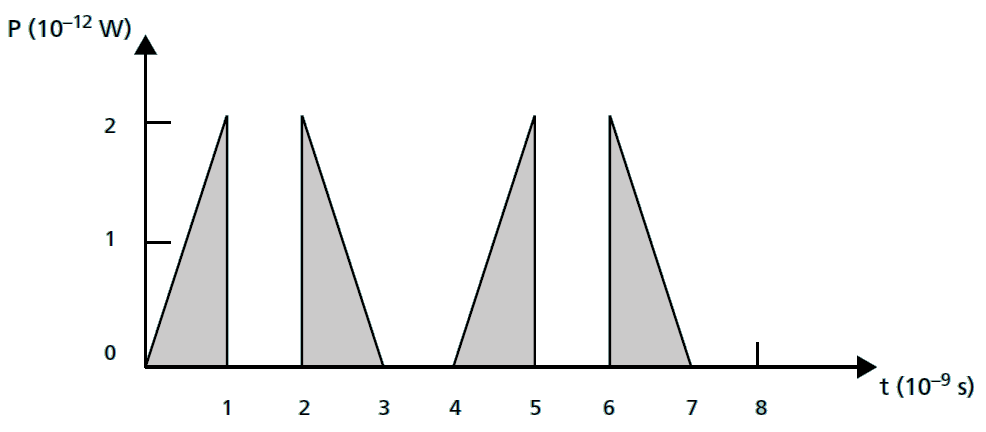 c) 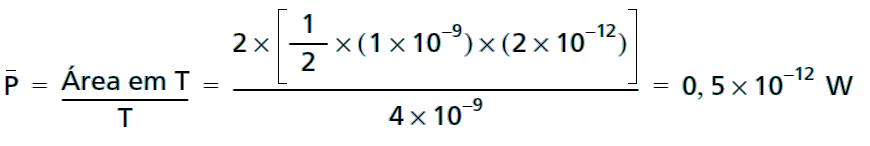 Resolução 3A energia liberada pelo capacitor pode ser calculada através da fórmulaW = C.U²/2  	=>	W = 22.10-3.(25)2/2 		=> 	W = 6,875J Se toda essa energia for utilizada para elevar o tijolo de massa 0,5 kg a uma altura h, podemos utilizar a fórmula da energia potencial gravitacional para descobrir a altura máxima a que pode ser levantado.W = m.g.h 	=> 	6,875 = 0,5.10.h 	=> 	h = 1,375 m		Letra CResolução 4Adotando uma corrente α na malha da esquerda, com sentido anti-horário, e uma corrente β na malha da direita, também com sentido anti-horário, temos o seguinte sistema: – 50 + 2α + 1(α – β) + 5α = 0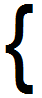 15 – 20 + 1(β – α) + 3 β = 0Resolvendo-o, obtemos α = 165/39 A e β = 90/39 ALogo, i1 = 205/31 A, i2 = 90/31 A e i3 = α – β = 115/31 AResolução 5Utilizando a Lei de Kirchhoff, calcularemos a corrente passada pelo nó C. Temos quei1 – i3 – i4 = 0 => i3 + i4 = 0,2 APara o nó D, temos que:i2 + i3 – i5 = 0 => i5 – i3 = 0,1 AAplicando-se a lei das malhas, no circuito externo (ACDB), com o sentido horário, temos:α: R1i1 - R2i2 + R4i4 – R5i5 = 0 => 30*0,2 – 60*0,1 + 120i4 – 60i5 = 06 – 6 + 120i4 – 60i5 = 0 => 120i4 – 60i5 = 0 => i5 = 2i4Subtituindo na outra equação, temos o seguinte o sistema:i4 + i3 = 0,22i4 – i3 = 0,1Somando as equações, 3i4 = 0,3 => i4 = 0,1 AAssim, i3 = 0,1 A e i5 = 0,2 A. Resposta correta – Letra BResolução 6a) Aplicando a lei das malhas de Kirchhoff, teremos a malha superior α (sentido horário) e a malha inferior β (sentido horário), que seguem as equações:α: 4i1 + 2i1 – 12 = 0	 =>  	6i1 = 12 	=>	  i1 = 2 Aβ: 10i2 + 2i2 – 6 = 0	 =>  	12i2 = 6 	=> 	  i2 = 0,5 APela lei dos nós, podemos escrever que:i1  –  i2  – iAB = 0  	=> 	2 – 0,5 = iAB		=>	 iAB = 1,5 Ab) Alterando a equação da malha β, que contém a resistência R, teremos agoraβ: Ri2 + 2i2 – 6 = 0		=>	(R + 2)i2 = 6		=> 	 i2 = 6/(R + 2)Através da lei dos nós obtida no exercício anterior, podemos então substituir o novo valor de  iAB e de i2.i1  –  i2  – iAB = 0 	=>	2 – 6/(R + 2) – 0 = 0 	=>	6 = 2(R + 2)R + 2 = 3 		=>	R = 1 ΩResolução 7Na situação ideal na qual todas as lâmpadas estão funcionando, a resistência total do sistema é igual a R Ω.[OBS:  1/(R1 + R2) + 1/(R3 + R4)  =>	1/Req = 1/2R + 1/2R 	=> 	1/Req = 1/RReq = R Ω ]Assim, se a lâmpada 1 for queimada, a resistência equivalente passa a ser 2R Ω (R3 + R4). Como a resistência dobra e a tensão permanece constante, temos:U = 2R.(1/2)I , ou seja, a corrente deve ser reduzida pela metade para manter a equivalência. Dessa forma também podemos deduzir que a potência será reduzida pela metade, pois P = U.(1/2)I = ½ P(antes). Como a tensão não mudou entre A e B, o brilho da lâmpada 3 permanecerá igual. Letra E.Resolução 8A melhor forma de associá-los seria de acordo com a figura abaixo: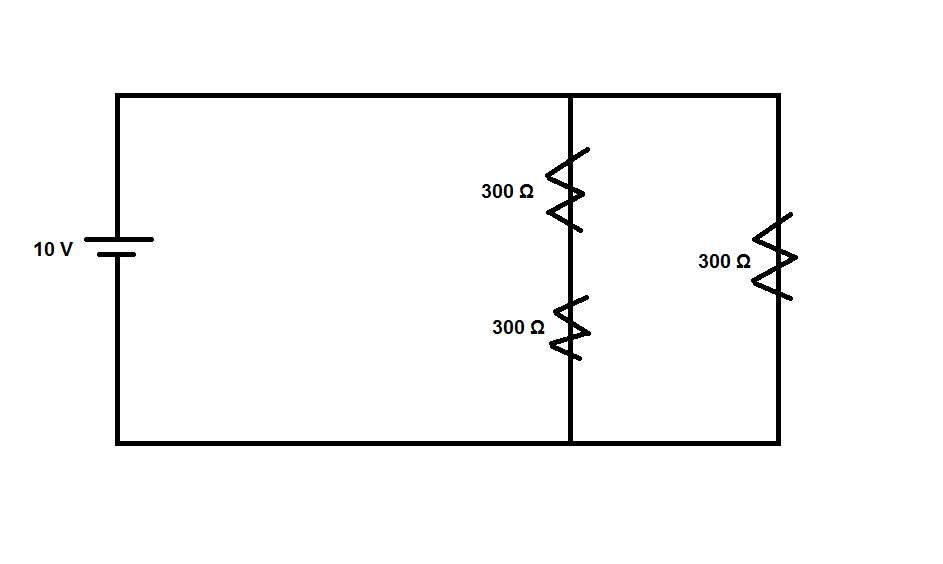 Dessa forma, as resistências seriam somadas inicialmente em série (300 + 300) e por fim em paralelo (1/R = 1/600 + 1/300), resultando em 200 Ω.O melhor arranjo seria o da figura abaixo: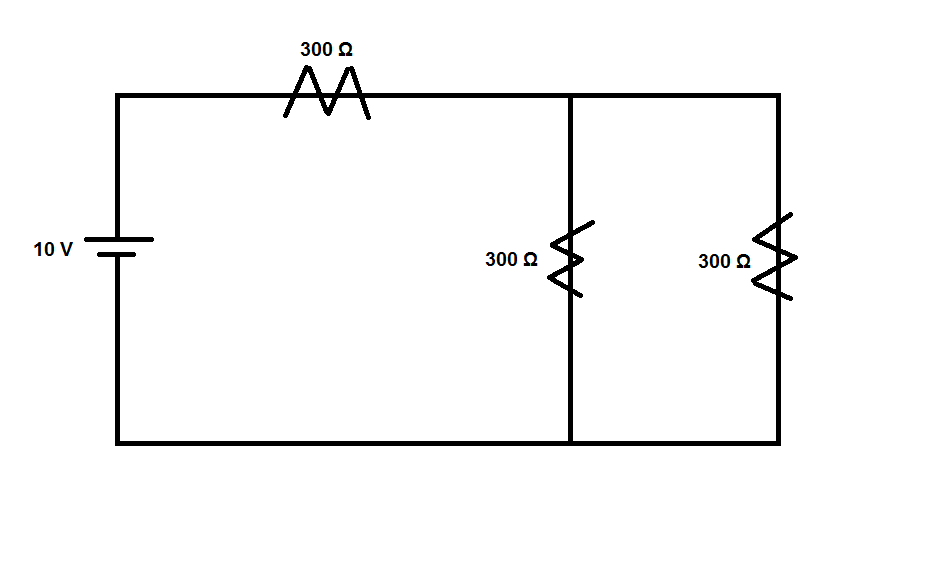 Com a organização vista acima, teríamos que somar inicialmente duas resistências em paralelo (1/Req = 1/300 + 1/300) e, por fim, somar o resultado à resistência restante (150 + 300), resultando em 450 Ω.No primeiro caso, teríamos:U = R.I 	=> 	10 = 200*i 	=>	i = 0,05 A 	ou 	i = 50 mANo segundo caso:U = R.I 	=> 	10 = 450*i 	=>	i = 0,022 A	ou 	i = 22 mAResolução 9a) A tensão irá variar instantaneamente, mas não a corrente.b) Não. Observaríamos que a corrente irá variar instantaneamente, mas não a tensão VL.c)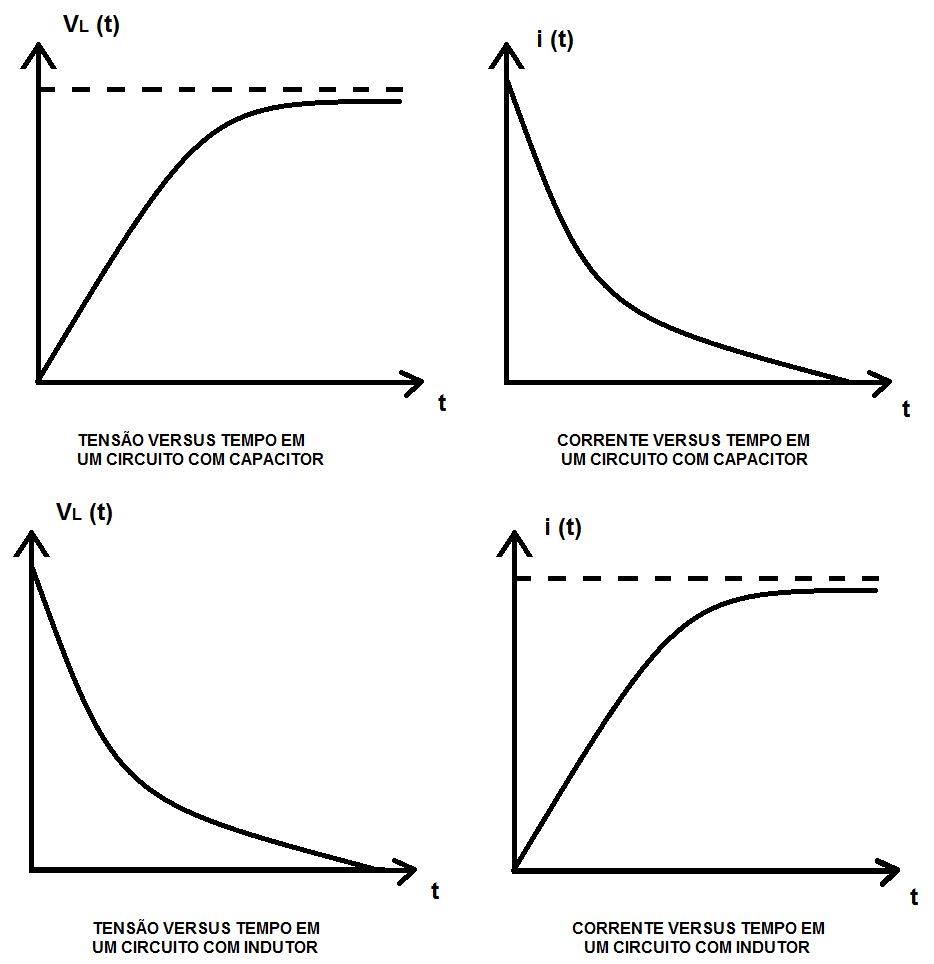 